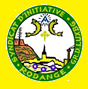 Inscription au cours de langue italienneInscription au cours de langue italienneInscription au cours de langue italienneInscription au cours de langue italienneInscription au cours de langue italienneInscription au cours de langue italienneInscrire le cours désiré:(1 : débutant ; 2 intermédiaire ; 3 : avancé ; 4 : conversation)Inscrire le cours désiré:(1 : débutant ; 2 intermédiaire ; 3 : avancé ; 4 : conversation)Inscrire le cours désiré:(1 : débutant ; 2 intermédiaire ; 3 : avancé ; 4 : conversation)Inscrire le cours désiré:(1 : débutant ; 2 intermédiaire ; 3 : avancé ; 4 : conversation)Inscrire le cours désiré:(1 : débutant ; 2 intermédiaire ; 3 : avancé ; 4 : conversation)Inscrire le cours désiré:(1 : débutant ; 2 intermédiaire ; 3 : avancé ; 4 : conversation)Par la transmission de ce document, je donne explicitement l’autorisation au Syndicat d’Initiative de Rodange d’utiliser les données du présent formulaire dans le cadre de l’organisation des cours de langue pour adultes et de transmettre ces données au Ministère de l’Education Nationale ainsi qu’aux chargé(e)s de coursPar la transmission de ce document, je donne explicitement l’autorisation au Syndicat d’Initiative de Rodange d’utiliser les données du présent formulaire dans le cadre de l’organisation des cours de langue pour adultes et de transmettre ces données au Ministère de l’Education Nationale ainsi qu’aux chargé(e)s de coursPar la transmission de ce document, je donne explicitement l’autorisation au Syndicat d’Initiative de Rodange d’utiliser les données du présent formulaire dans le cadre de l’organisation des cours de langue pour adultes et de transmettre ces données au Ministère de l’Education Nationale ainsi qu’aux chargé(e)s de coursPar la transmission de ce document, je donne explicitement l’autorisation au Syndicat d’Initiative de Rodange d’utiliser les données du présent formulaire dans le cadre de l’organisation des cours de langue pour adultes et de transmettre ces données au Ministère de l’Education Nationale ainsi qu’aux chargé(e)s de coursPar la transmission de ce document, je donne explicitement l’autorisation au Syndicat d’Initiative de Rodange d’utiliser les données du présent formulaire dans le cadre de l’organisation des cours de langue pour adultes et de transmettre ces données au Ministère de l’Education Nationale ainsi qu’aux chargé(e)s de coursPar la transmission de ce document, je donne explicitement l’autorisation au Syndicat d’Initiative de Rodange d’utiliser les données du présent formulaire dans le cadre de l’organisation des cours de langue pour adultes et de transmettre ces données au Ministère de l’Education Nationale ainsi qu’aux chargé(e)s de coursPar la transmission de ce document, je donne explicitement l’autorisation au Syndicat d’Initiative de Rodange d’utiliser les données du présent formulaire dans le cadre de l’organisation des cours de langue pour adultes et de transmettre ces données au Ministère de l’Education Nationale ainsi qu’aux chargé(e)s de coursInformations personnellesInformations personnellesInformations personnellesInformations personnellesInformations personnellesInformations personnellesInformations personnellesCivilité :(Madame / Monsieur)Civilité :(Madame / Monsieur)Nom :(de naissance)Nom :(de naissance)Nom du conjoint :(pour les dames mariées)Nom du conjoint :(pour les dames mariées)Prénom :Prénom :Matricule national :Matricule national :Date de naissance :Date de naissance :Lieu de naissance :Lieu de naissance :Pays de naissance :Pays de naissance :Nationalité :Nationalité :Profession :Profession :Coordonnées :Coordonnées :Coordonnées :Coordonnées :Coordonnées :Coordonnées :Coordonnées :Pays de résidence :Pays de résidence :Code postal et Lieu de résidence :Code postal et Lieu de résidence :Numéro et rue :Numéro et rue :E-Mail :E-Mail :Téléphone(s) :Téléphone(s) :Date :Date :Attention : L’inscription ne sera validée que lors de la réception                      de la taxe d’inscription de 110,00 € sur le compte courant       BILLLULL IBAN LU86 0020 1260 2220 0000  du Syndicat d’Initiative de Rodangeavec la communication :Cours de langue italienne : Niveau ………Attention : L’inscription ne sera validée que lors de la réception                      de la taxe d’inscription de 110,00 € sur le compte courant       BILLLULL IBAN LU86 0020 1260 2220 0000  du Syndicat d’Initiative de Rodangeavec la communication :Cours de langue italienne : Niveau ………Attention : L’inscription ne sera validée que lors de la réception                      de la taxe d’inscription de 110,00 € sur le compte courant       BILLLULL IBAN LU86 0020 1260 2220 0000  du Syndicat d’Initiative de Rodangeavec la communication :Cours de langue italienne : Niveau ………Attention : L’inscription ne sera validée que lors de la réception                      de la taxe d’inscription de 110,00 € sur le compte courant       BILLLULL IBAN LU86 0020 1260 2220 0000  du Syndicat d’Initiative de Rodangeavec la communication :Cours de langue italienne : Niveau ………Attention : L’inscription ne sera validée que lors de la réception                      de la taxe d’inscription de 110,00 € sur le compte courant       BILLLULL IBAN LU86 0020 1260 2220 0000  du Syndicat d’Initiative de Rodangeavec la communication :Cours de langue italienne : Niveau ………Attention : L’inscription ne sera validée que lors de la réception                      de la taxe d’inscription de 110,00 € sur le compte courant       BILLLULL IBAN LU86 0020 1260 2220 0000  du Syndicat d’Initiative de Rodangeavec la communication :Cours de langue italienne : Niveau ………Attention : L’inscription ne sera validée que lors de la réception                      de la taxe d’inscription de 110,00 € sur le compte courant       BILLLULL IBAN LU86 0020 1260 2220 0000  du Syndicat d’Initiative de Rodangeavec la communication :Cours de langue italienne : Niveau ………